 Procès verbal de la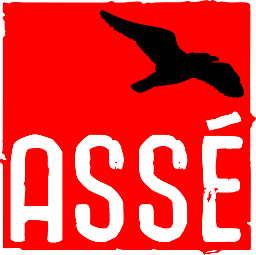  réunion du 14 septembre 2013 Conseil exécutif de l’ASSÉPrésences: Justin Arcand, Lazlo Bonin, Benjamin Gingras, Delphine Labrecque-SynnottOrdre du Jour:0. Ouverture1. Procédures1.1 Praesidium1.2 Lecture et adoption de l’ordre du Jour1.3 Lecture et adoption du procès verbal2. Comment ça va?3. Affaires courantes4. Interne5. Externe6. Médias et information7. Bureaucratie et finance7.1 Suivi des finances	7.2 Permanence8. Prochain Congrès - Camp de formation 9. Prochain Conseil de Coordination10. Prochaine rencontre11. Varia12. Levée0. Ouverture0.1. Proposition d’ouverture à 16 h 23Proposée par JustinAppuyée par BenjaminAdoptée à l’unanimité1. Procédures1.1 Praesidium1.1.1  Que Delphine assure l’animation et que Lazlo assure la prise de note	Proposée par Justin	Appuyée par Benjamin	Adoptée à l’unanimité1.2 Lecture et adoption de l’ordre du Jour1.2.1 Proposition de l’adoption de l’ordre du jour tel que présenté.Proposée par JustinAppuyée par LazloAdoptée à l’unanimité1.3 Lecture et adoption du procès verbal1.3.1 Que l’on adopte le procès-verbal de la réunion du 8 septembre 2013.	Proposée par Lazlo	Appuyée par Delphine	Adoptée à l’unanimité2. Comment ça va?2.1 Proposition d’un tour de table Comment ça va?	Proposée par Benjamin	Appuyée par Lazlo	Adoptée à l’unanimité3. Affaires courantes3.1 Proposition d’un tour de table des affaires courantesProposée par JustinAppuyée par BenjaminAdoptée à l’unanimitéQue Benjamin Gingras et Justin Arcand rencontrent les commissaires de la commission Ménard ce lundi 16 septembre dans l’optique d’obtenir des informations permettant aux associations membres de se positionner en connaissance de cause sur la participation ou non-participation à cette commission;Que Lazlo Bonin écrive un courriel expliquant cette décision sur ASSÉ-support.Proposé par Benjamin	Appuyé par Justin	Adopté à l’unanimitéQue l’on rembourse 50$ à Keena Grégoire pour l’achat de blé-d’indes au camp de formation estival 2013.	Proposé par Delphine	Appuyé par Lazlo	Adopté à l’unanimitéQue l’ASSÉ accepte de faire un discours à la manifestation du 28 septembre.	Proposé par Benjamin	Appuyé par Justin	Pour: 3	Contre: 0	Abstention: 1	Adoptée à majorité4. InterneQue l’on fasse un tour de table de bilan sur les tournées et autres évènements pertinents à l’interne.	Proposé par Benjamin	Appuyé par Lazlo	Adoptée à l’unanimité5. Externe6. Médias et information7. Bureaucratie et finance7.1 Suivi des finances	7.2 Permanence8. Prochain Congrès - Camp de formation 9. Prochain Conseil de CoordinationQue le prochain camp de formation inclut un atelier sur les privilèges du peuple majoritaire et l’oppression au Québec.	Proposé par Benjamin	Appuyé par LazloAmendement: De remplacer “sur les privilèges du peuple majoritaire et l’oppression au Québec” par “sur la xénophobie envers les personnes immigré-e-s et les peuples autochtones.”	Proposé par Lazlo	Appuyé par Benjamin	Adopté à l’unanimitéAmendement: De rajouter “en remplaçant l’atelier sur la financiarisation et l’économie du savoir” à la fin de la proposition.	Proposé par Delphine	Appuyé par Lazlo	Adopté à l’unanimité	Sur la principale telle qu’amendée:	Adoptée à l’unanimité10. Prochaine rencontreQue la prochaine rencontre se tienne le samedi 21 septembre à 17h00. 	Proposé par Delphine	Appuyé par Lazlo	Adopté à l’unanimité11. Varia11. Levée#kthxbye